How to create a new Pipeline with a Reducer or Spec breakDocument Type: TechNoteProduct(s): OpenPlant PowerPIDVersion(s): Selectseries 3+Original Author: Steve MorrowDescriptionWhen a data change (reducer or spec break) is placed, a new Pipe Run is created. Currently only Pipe Runs are created, we are evaluating how to create a new process line on data change placement. The use case below details how to have a Data change with two Pipelines using OpenPlant Power P&ID functionality.Use CasePlace a Major Pipeline 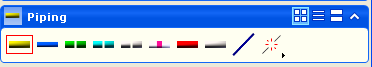 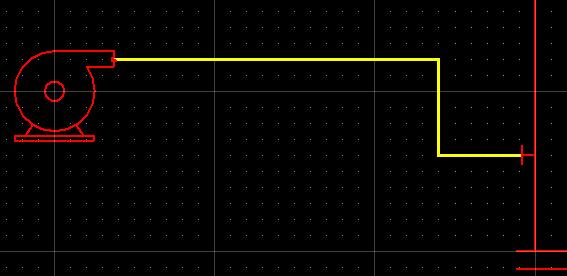 Place a Reducer on the just placed Pipeline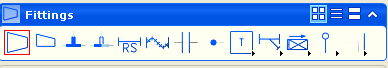 Enter new sizes, etc…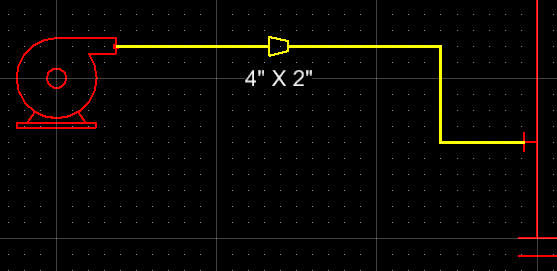 From the Piping menu select “Remove Pipe Run from Pipeline”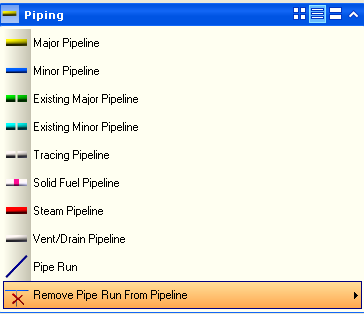 Select the Pipe Run on the right and hit accept button (on my machine that is the left mouse button)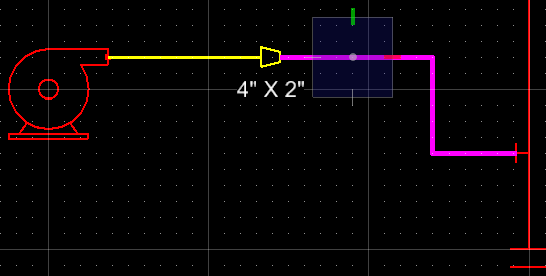 Select the Pipe Run and go to the element info. Notice that there is no Pipeline associated.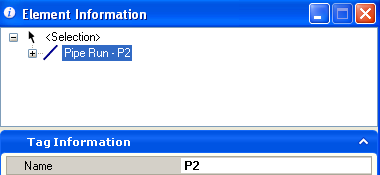 Keep the Pipe Run selected and go to the task navigation and once again select Major Pipeline.This OPPID functionality allows for the selected item to associate to a Parent component. Instrument Loops also has this capability.A dialog is displayed, select “Yes”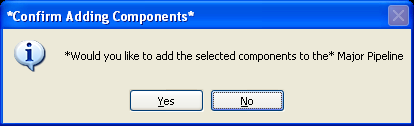 The selected Pipe Run now has a new Pipeline.Select the Pipe Run on the left and the right. Notice that each Pipe Run has its own Pipeline.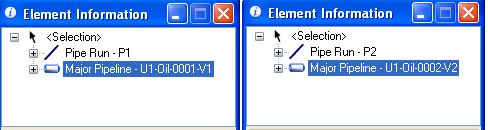 